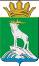 АДМИНИСТРАЦИЯ НИЖНЕСЕРГИНСКОГО  МУНИЦИПАЛЬНОГО РАЙОНАПОСТАНОВЛЕНИЕот 17.12.2021                             № 521г. Нижние Серги Об утверждении плана основных мероприятий (дорожной карты) по подготовке и проведению детской оздоровительной кампании в 2022 году в Нижнесергинском муниципальном районеВ соответствии  с Федеральными законами от 24 июля 1998 года № 124-ФЗ «Об основных гарантиях прав ребенка в Российской Федерации», от 29 декабря 2012 года № 273-ФЗ «Об образовании в Российской Федерации», Законом Свердловской области от 15 июня 2011 года № 38-ОЗ «Об организации и обеспечении отдыха и оздоровления детей в Свердловской области», постановлениями Правительства Свердловской области от 03 августа2017 года  № 558-ПП «О мерах по организации и обеспечению отдыха и оздоровления детей в Свердловской области»,19 декабря 2019 года № 920-ПП «Об утверждении государственной программы Свердловской области «Развитие системы образования и реализация молодежной политики в Свердловской области до 2025 года», Уставом Нижнесергинского муниципального района, в целях своевременной подготовки и качественной реализации комплексной программы оздоровления детей и подростков на территории Нижнесергинского муниципального района,ПОСТАНОВЛЯЮ:	1. Утвердить план основных мероприятий (дорожную карту) по подготовке  к детской оздоровительной кампании в 2022 году в Нижнесергинском муниципальном районе(прилагается).2.	Лицам, ответственным за реализацию плана мероприятий (дорожной карты) по подготовке детской оздоровительной кампании в 2022 году, утвержденным настоящим постановлением, обеспечить их выполнение в установленные сроки.3. Обнародовать данное постановление путем размещения полного текста через сеть «Интернет» на официальном сайте администрации Нижнесергинского муниципального района.4. Контроль за исполнением настоящего постановления возложить на заместителя главы администрации Нижнесергинского муниципального района А.Н. Екенина.Глава Нижнесергинского муниципального района                                                                    В.В. ЕремеевУтвержден постановлением   администрации Нижнесергинского муниципального районаот 17.12.2021 № 521ПЛАНосновных мероприятий (дорожная карта) по подготовке и проведению детской оздоровительной кампании в 2022 году вНижнесергинском муниципальном районе№Разделы плана (Наименование мероприятий) Срок исполненияОтветственный исполнитель1. Мероприятия по созданию нормативно – правовой базы, регламентирующей организацию детской оздоровительной кампании 2022 года1. Мероприятия по созданию нормативно – правовой базы, регламентирующей организацию детской оздоровительной кампании 2022 года1. Мероприятия по созданию нормативно – правовой базы, регламентирующей организацию детской оздоровительной кампании 2022 года1. Мероприятия по созданию нормативно – правовой базы, регламентирующей организацию детской оздоровительной кампании 2022 года1.1.Заключение соглашений с Министерством образования и молодежной политики Свердловской области о предоставлении субсидии из областного бюджета на ремонт лагеря, о предоставлении субсидии из областного бюджета бюджетам муниципальных образований, расположенных на территории Свердловской области, на осуществление мероприятий по обеспечению организации отдыха детей в каникулярное время, включая мероприятия по обеспечению безопасности их жизни и здоровьяфевральУправление образования администрации Нижнесергинского муниципального района1.2.Подготовка постановления администрации Нижнесергинского муниципального районаоб организации оздоровления, отдыха и занятости детейи подростковфевральУправление образования администрации Нижнесергинского муниципального района1.3.Паспортизация лагерей и включение оздоровительных лагерей в реестр организаций отдыха и оздоровления детей и подростков Свердловской областифевраль-апрельУправление образования администрации Нижнесергинского муниципального района,руководители образовательных организацийМАУ ДОЛ «Спутник»1.4.Сдача документации в Роспотребнадзор, получение санитарно-эпидемиологического заключения Роспотребнадзора на открытие лагерей дневного пребывания, МАУ ДОЛ «Спутник»февраль-апрельУправление образования администрации Нижнесергинского муниципального района; руководители образовательных организацийМАУ ДОЛ «Спутник»1.5.Подготовка пакета приказов по организации работы лагерей дневного пребывания, МАУ ДОЛ «Спутник»в период подготовки и работы лагерей с дневным пребыванием детей, МАУ ДОЛ «Спутник»Управление образования администрации Нижнесергинского муниципального района; руководители образовательных организацийМАУ ДОЛ «Спутник»2. Мероприятия, связанные с обеспечением безопасности детей в организациях отдыха детей и их оздоровления2. Мероприятия, связанные с обеспечением безопасности детей в организациях отдыха детей и их оздоровления2. Мероприятия, связанные с обеспечением безопасности детей в организациях отдыха детей и их оздоровления2. Мероприятия, связанные с обеспечением безопасности детей в организациях отдыха детей и их оздоровления2.1.Мониторинг обеспечения комплексной безопасности и санитарно - эпидемиологического состояния в организациях летнего отдыха;- принятие мер по устранению вскрытых недостатков; 
- анализ расходов на повышение безопасности и улучшение санитарно-эпидемиологического состояния организаций летнего отдыхафевральУправление образования администрации Нижнесергинского муниципального района,МАУ ДОЛ «Спутник»2.2.Приведение зданий, сооружений и территории организаций отдыха детей и их оздоровления в соответствие требованиям санитарно-эпидемиологических правил и нормативов, правилам пожарной безопасности, комплексной безопасностифевраль-майруководители образовательных организацийМАУ ДОЛ «Спутник»2.3.Обеспечение оздоровительных лагерей дезинфекционными средствами, противоклещевым иммуноглобулином и пищевой аскорбиновой кислотойв период подготовки и работы лагерей с дневным пребыванием детей, МАУ ДОЛ «Спутник»руководители образовательных организацийМАУ ДОЛ «Спутник»2.4.Проведение мероприятий по очистке территории оздоровительного лагеря и прилегающих к нему территории: дератизации, дезинфекции, профилактической камерной обработки мягкого инвентаря, акарицидной обработкив период подготовки и работы лагерей с дневным пребыванием детей, МАУ ДОЛ «Спутник» руководители образовательных организацийМАУ ДОЛ «Спутник»2.5.Оснащение медицинских кабинетов лагерей медицинским оборудованием и лекарственными препаратами в период подготовки и работы лагерей с дневным пребыванием детей, МАУ ДОЛ «Спутник» Управление образования администрации Нижнесергинского муниципального района; руководители образовательных организаций,МАУ ДОЛ «Спутник»2.6.Заключение договоров: с частным охранным предприятием на организацию охраны общественного порядка в лагере, на обслуживание видеонаблюдения, тревожной кнопки, голосовой системы эвакуации, на вызов группы быстрого реагирования; навывоз мусора и жидких бытовых отходов медицинских отходов; на утилизацию люминесцентных ламп; на проведение необходимых лабораторных исследований, измерений для получения санэпидзаключенияапрель-майУправление образования администрации Нижнесергинского муниципального района,МАУ ДОЛ «Спутник»2.7.Выполнение плановых мероприятий, утвержденных в  паспорте антитеррористической защищенности лагеря(при необходимости)по отдельному плануМАУ ДОЛ «Спутник»2.8.Проведение проверок готовности спортивных и игровых сооружений  в лагерях с дневным пребыванием детей при подведомственных образовательных организацияхперед началом проведения летней оздоровительной кампаниируководители образовательных организаций2.9.Проведение мониторинга  медицинского осмотра сотрудников лагерей дневного пребывания, МАУ ДОЛ «Спутник», санитарно-гигиенического обучения сотрудников лагерей и пищеблоков, подготовки документации для открытия лагерей дневного пребывания, МАУ ДОЛ «Спутник»маймежведомственная оздоровительная комиссия Нижнесергинского муниципального района2.10.Приёмка лагерей дневного пребывания, МАУ ДОЛ «Спутник»межведомственной оздоровительной комиссией Нижнесергинского муниципального районамаймежведомственная оздоровительная комиссия Нижнесергинского муниципального района2.11.Проведение инструктажей и тренировок для обеспечения готовности персонала оздоровительных организаций к действиям при возникновении пожара и других чрезвычайных ситуаций перед началом проведения летней оздоровительной кампаниируководители образовательных организаций, МАУ ДОЛ «Спутник»2.12.Осуществление мероприятий по профилактике безнадзорности и правонарушений несовершеннолетних в период каникул в рамках проведения профилактической операции «Подросток».в период оздоровительной кампании 2022Управление образования администрации Нижнесергинского муниципального района, руководители образовательных организаций;Главы поселений входящих в состав Нижнесергинского муниципального района(по согласованию);Территориальная комиссия Нижнесергинского района по делам несовершеннолетних и защите их прав(по согласованию);Отдел ПДНМежмуниципального отдела МВД России«Нижнесергинский» (по согласованию)2.13.Организация и проведение профилактической акции «Молодежь без табака»майУправление образования администрации Нижнесергинского муниципального района, руководители образовательных организаций2.14.Организация и проведение профилактической акции «День борьбы с наркоманией»июньУправление образования администрации Нижнесергинского муниципального района, руководители образовательных организаций2.15.Организация и проведение профилактической акции «Комендантский патруль»январь, май, июнь, июль, август, ноябрьУправление образования администрации Нижнесергинского муниципального района, руководители образовательных организаций;Территориальная комиссия Нижнесергинского района по деламнесовершеннолетних и защите их прав(по согласованию);Отдел ПДНМежмуниципального отдела МВД России«Нижнесергинский» (по согласованию)2.16.Участие в  областной оперативно-профилактической операции «Подросток»май-октябрьУправление образования администрации Нижнесергинского муниципального района, руководители образовательных организаций;Территориальная комиссия Нижнесергинского района по делам несовершеннолетних и защите их прав(по согласованию);Отдел ПДНМежмуниципального отдела МВД России«Нижнесергинский» (по согласованию)3. Организационно-управленческие мероприятия3. Организационно-управленческие мероприятия3. Организационно-управленческие мероприятия3. Организационно-управленческие мероприятия3.1.Включить в состав смен лагерей детей, находящихся в трудной жизненной ситуациив период подготовки лагерей с дневным пребыванием детейиМАУ ДОЛ «Спутник»Управление образования администрации Нижнесергинского муниципального района, руководители образовательных организаций3.2.Уведомление органов Госпожнадзора, Роспотребнадзора, полиции о планируемых сроках открытия лагеря, режиме функционирования (датах начала и окончания каждой смены), планируемом количестве детей в каждой сменеперед началом проведения оздоровительной кампании .Управление образования администрации Нижнесергинского муниципального района,руководители образовательных организаций3.3.Информационное, кадровое и программное методическое обеспечение летней оздоровительной кампании и занятости детейфевраль 2022Управление образования администрации Нижнесергинского муниципального района, руководители образовательных организаций, МАУ ДОЛ «Спутник»3.4.Своевременное прохождение медицинских осмотров, обследований и гигиенического обучения персонала муниципальных организаций отдыха детей и их оздоровленияперед началом проведения оздоровительной кампании .Управление образования администрации Нижнесергинского муниципального района, руководители образовательных организаций3.5.Методическая работа с сотрудниками МАУ ДОЛ «Спутник», лагерей с дневным пребыванием детей, организация обучения, консультаций с привлечением специалистов надзорных органовв период подготовки и работы лагерей с дневным пребыванием детей, МАУ ДОЛ «Спутник»межведомственная оздоровительная комиссия Нижнесергинского муниципального района3.6.Проведение совещаний для начальников лагерей дневного пребывания детей с участием представителей Роспотребнадзор, ОГПН, ОВДв период подготовки и работы лагерей дневного пребываниямежведомственная оздоровительная комиссия Нижнесергинского муниципального района комиссия3.7.Разработка и согласование программ по организации отдыха, оздоровления и занятости детей перед началом проведения оздоровительной кампании .Образовательные организации, организации дополнительного образования, Управление образования администрации Нижнесергинского муниципального района,МАУ ДОЛ «Спутник»3.8.Организация работы совместно с Территориальной комиссиейНижнесергинского района по делам несовершеннолетних и защите их прав, с Управлением социальной политики № 4 по Нижнесергинскому району по формированию заявки на предоставление путевок в организации отдыха и оздоровлений детям, находящимся в социально опасном положениив период оздоровительной кампании 2022Управление образования администрации Нижнесергинского муниципального района, руководители образовательных организаций3.9.Рассмотрение ходатайств от Территориальной комиссиейНижнесергинского района по делам несовершеннолетних и защите их прав, с Управлением социальной политики № 4 по Нижнесергинскому району, находящимся в социально опасном положениив период оздоровительной кампании 2022Управление образования администрации Нижнесергинского муниципального района3.10.Формирование дислокации лагерей дневного пребыванияянварьУправление образования администрации Нижнесергинского муниципального района3.11.Формирование кадрового состава начальников лагерей дневного пребывания мартруководители образовательных организаций3.12.Организация собрания родителей несовершеннолетних, участвующих в проекте «Поезд здоровья», выезжающих на Черноморское побережьемайУправление образования администрации Нижнесергинского муниципального района3.13.Работа Единой комиссии для осуществления муниципальных закупок в Управление образования администрации Нижнесергинского муниципального района,  в рамках закупки путевок в организации отдыха и оздоровления детейв период подготовки к оздоровительной кампании 2022Управление образования администрации Нижнесергинского муниципального района3.14.Ведение журнала заявлении, работа с обращениями граждан, обратившихся за получением путевки в организации отдыха и оздоровления детейв период оздоровительной кампании 2022Управление образования администрации Нижнесергинского муниципального района3.15.Прием заявлений о выдаче путевок в организации отдыха детей и их оздоровления, выдача путевокв период оздоровительной кампании 2022Управление образования администрации Нижнесергинского муниципального района3.16.Организация заездов и выездов в учреждения отдыха и оздоровления, контроль отправления и возвращения детей из учреждений отдыха и оздоровленияпо отдельному графикуУправление образования администрации Нижнесергинского муниципального района3.17.Работамежведомственной оздоровительной комиссии Нижнесергинского муниципального районапостоянно в период оздоровительной кампании 2022межведомственная оздоровительная комиссия Нижнесергинского муниципального района3.18.Мониторинг качества и доступности муниципальной услуги по организации летнего отдыха детей и подростков в каникулярное время, (проведение ежегодных выборочных опросов среди получателей услуг)в период оздоровительной кампании 2022Управление образования администрации Нижнесергинского муниципального района3.19.Взаимодействие с отделом ГБУ СО МФЦ в рамках реализации административного регламента по предоставлению муниципальной услуги «Предоставление путевок детям в организации отдыха в дневных и загородных лагерях» на территории Нижнесергинского муниципального районав период оздоровительной кампании 2022Управление образования администрации Нижнесергинского муниципального района3.20.Подготовка информации о предстоящих мероприятиях  в рамках оздоровительной кампании для размещения в средствах массовой информации и сети Интернетв период подготовки к оздоровительной кампании 2022Управление образования администрации Нижнесергинского муниципального района3.21.Информирование населения об организации оздоровительной кампании в 2022 году, о сроках подачи заявлений на организацию отдыха и оздоровления детей и подростков, об организации, реализующие программы летнего отдыха детей (через СМИ, официальные сайты образовательных учреждений)в период подготовки к оздоровительной кампании 2022Управление образования администрации Нижнесергинского муниципального района3.22.Информирование образовательных организаций о возможности прохождения курсов повышения квалификации, курсов профессиональной переподготовки  для специалистов, задействованных в оздоровительной кампаниив период подготовки к оздоровительной кампании 2022Управление образования администрации Нижнесергинского муниципального района, руководители образовательных организаций3.23.Направление информации о работе лагерей дневного пребывания, МАУ ДОЛ «Спутник» на портал «Уральские каникулы»в период оздоровительной кампании 2022Управление образования администрации Нижнесергинского муниципального района»;МАУ ДОЛ «Спутник»3.24.Подготовка статистического отчета по отдыху и оздоровлению за летний период 2022 годасентябрьУправление образования администрации Нижнесергинского муниципального района3.25.Мониторинг реализации оздоровительной кампании.Формирование и направление отчетов в Западный управленческий округ, Региональный центр координации деятельности по организации отдыха и оздоровления детей, Министерство образования и молодежной политики Свердловской области в установленные срокиУправление образования администрации Нижнесергинского муниципального района3.26.Обеспечение работы «горячей линии» по вопросам организации летней оздоровительной кампании на территории Нижнесергинского муниципального районав период оздоровительной кампании 2022Управление образования администрации Нижнесергинского муниципального района4. Мероприятия по развитию детей, раскрытию их творческого и духовного потенциала4. Мероприятия по развитию детей, раскрытию их творческого и духовного потенциала4. Мероприятия по развитию детей, раскрытию их творческого и духовного потенциала4. Мероприятия по развитию детей, раскрытию их творческого и духовного потенциала4.1.Организация досуговых мероприятий в рамках лагеря дневного пребыванияв период работы лагерей дневного пребыванияУправление образования администрации Нижнесергинского муниципального района4.2.Привлечение лагерей дневного пребывания, МАУ ДОЛ «Спутник» к участию в областных  и всероссийских конкурсах .:- Всероссийский конкурс «Лига вожатых»;- Областной конкурс вожатых ЗОЛ «Это счастье! Я вожатый!»;- Областной конкурс среди проектов среди отрядов помощников вожатых; - Областной конкурс на лучшую организацию и проведение тематических смен и акций «Профсоюз»;-Областной конкурс на лучшую организацию отдыха детей и их оздоровления;- Областной детский фотоконкурс «Лето в  фокусе»;- Областной конкурс экскурсий «Лагерь глазами детей»;-Областной конкурс профессионального мастерства педагогов дополнительного образования (руководителей кружков) организаций отдыха детей и их оздоровления;-Областной конкурс программ смены и методических материалов организации отдыха детей и их оздоровленияв период работы лагерей дневного пребывания, МАУ ДОЛ «Спутник»Управление образования администрации Нижнесергинского муниципального района